Johnson Family Reunion Registration FormAugust 8-11, 2024Charleston, South CarolinaName: ______________________     Email Address: _____________________Join us at The Mills House, Charleston’s iconic Pink Hotel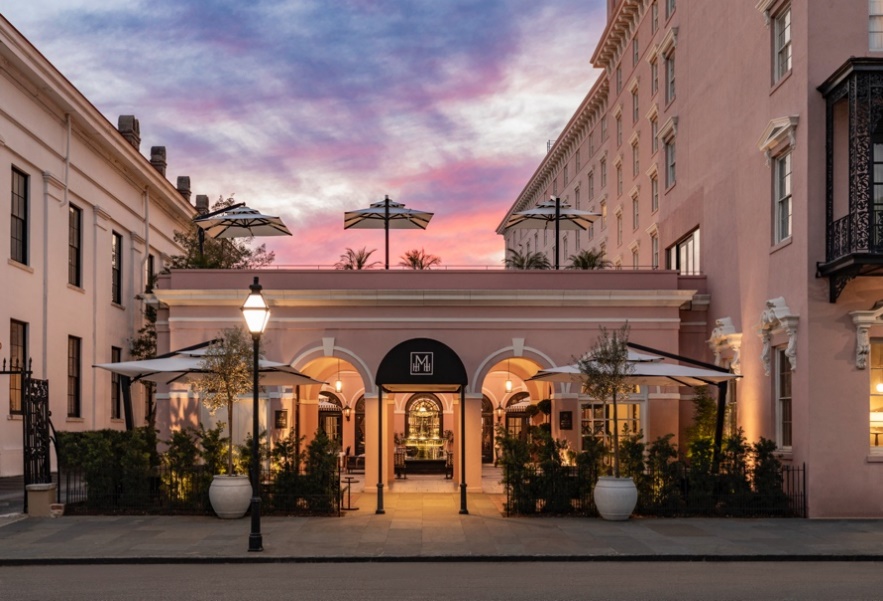 The Mills House Room Reservation InformationHere is your booking link: www.hilton.com/en/attend-my-event/johnson-family-reunion/If guests prefer to call and book over the phone, they can call 843-577-2400 and refer to the group room block as Johnson Family Reunion. Room Rates are $249.00 per night.Event InformationThursday, August 85:00 PM - Meet up with family on the Meeting Street Terrace This open-air terrace, located on the hotel’s second floor, overlooks iconic Meeting Street Friday, August 9Breakfast at leisure at Iron Rose, where you can dine in the hotel’s historic courtyard, elegantly designed bar to expansive dining room. The restaurant opens at 7:30 a.m.1:00 PM - Family Group Tour of International African American MuseumAddress: 14 Wharfside St, Charleston, SCThe International African American Museum is a museum of African American history on the site where Gadsden's Wharf, the disembarkation point of up to 40% of all American enslaved persons, once stood. Get your order as soon as possible, as we have space for:20 Group Adults: Cost $20.0016 Group Seniors (62+): Cost $12.0010 Group Youths: Cost: $9.006 and under free however counted in group size3:00 PM - Family Gathering Meet and Greet at Hampton ParkCost: $10.00Address: 30 Mary Murray Dr, Charleston(843) 724-7321Saturday, August 10Breakfast at Leisure at Iron Rose or The Black Door CaféBrunch begins at 8:00 a.m. at signature restaurant Iron Rose on Saturday and Sunday. If you prefer pastries, breakfast sandwiches and delicious coffee, visit The Mills House’s vibrant all- day café, The Black Door Café, which opens at 6:30 a.m. daily.Saturday, August 10Two Hour Charleston Black History, Gullah Geechee & Porgy & Bess Tour by Sites and Insights ToursCost is $25 per adult and $20 per child (12 and under). Each time slot can accommodate up to 25 people.Option 1: 10:00 AM Option 2: 12:00 NoonThe tour is conducted on board a 25-passenger bus. Our tour guide is a veteran licensed tour guide, author, and lecturer, Al Miller, aboard a plush air-conditioned tour bus. The tour covers most of downtown Charleston's Historic District\will including Site of the Hanging Tree, Grove Plantation House and much more.Afternoon at LeisureExplore downtown Charleston/ Shopping on King Street /The Beach/ Day Cruises/ Horse-Drawn Carriage Rides, where you can take a ride through the city’s cobblestone streets. / The top beach is Isle of Palms, about 15 minutes from downtown Charleston.**See hotel concierge for information and bookings Another great attraction, The City Market is a historic market complex in downtown Charleston. The market stretches for four city blocks through a continuous series of one-story market sheds. Open until 10:30 p.m. on Friday and SaturdaySaturday, August 106:00 – 11:00 PM – Denim and Diamond Family Event – Walk the Red Carpet! 6pmLocated in Planters Suite, on the second floor of The Mills House"Denim and Diamonds" means casual and formal wear worn together in a glitzy/bling way, Jeans and rhinestone jewelry. Dresses with cowboy boots and bling accessories, pantsuits made with sequined or rhinestone fabrics and paired with denim jackets.Prizes for best family coordinated look and more.Heavy Hors d’oeuvres –Wine and Soft Drink Bar – Cost $25Sunday, August 11Breakfast at Leisure at Iron Rose or The Black Door CaféBrunch begins at 8:00 a.m. at signature restaurant Iron Rose on Saturday and Sunday. If you prefer pastries, breakfast sandwiches and delicious coffee, visit The Mills House’s vibrant all- day café, The Black Door Café, which opens at 6:30 a.m. daily.9:30 AM – Depart for Service at Mother Emanual ChurchEmmanuel African Methodist Episcopal Church (Mother Emanuel Church)110 Calhoun Street, Charleston, SCNote: Gospel Brunch will be at 12 PM if you choose to attend------------------------------------------------------------------------------------------------------------Name: _____________________     Email Address: _____________________Please specify Events and total number attending:International African American Museum. (See cost by age - above) __________________Family Gathering Meet and Greet - Cost $10.00- 12 and under free ___________Black History, Gullah Geechee & Porgy & Bess Tour - Cost $25.00 _____________ Time 		Denim and Diamonds Gala: Cost Person -12 and under _________________Summary:  Total Costs Due from events above $ __________________________Number of People 12 & over __________		Number of children 12 & under _______Names of additional attendees:____________________________________		______________________________________________________________________		__________________________________Send electronic payments to: Kim Johnson via Zelle or PayPal @KLJOHNSON730@gmail.com or Send checks to: Joyce Boggess 1912 Atwood Ave. # 105 Madison, WI 53704Please send Registration Form and payment by 5/16/24 no later than 6/5/24) to Kim Johnson at email listed above or Email Joyce Salter Johnson email address joyceboggess39@gmail.com 